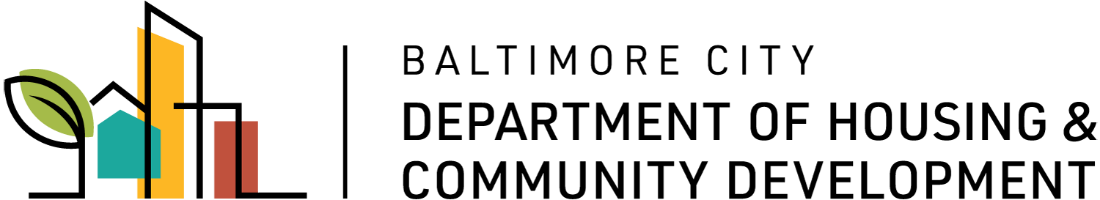 CITY OF BALTIMORE DEPARTMENT OF HOUSING AND COMMUNITY DEVELOPMENTANNOUNCEMENT OF FUNDING AVAILABILITYCase Management Services for Eviction PreventionThe City of Baltimore Department of Housing & Community Development (DHCD) announces an availability of funds for case management services in connection with the City’s Eviction Prevention program.Services sought include:Case management services for households seeking new housing.Application support and case management services for households with limited English proficiency or other barriers to access.Intermediary services for case management.Detailed scopes of these services are attached as exhibits to the application.  Organizations may apply to provide any one of these types of services, or a combination.  Organizations proposing to provide intermediary services may not subgrant funding to other organizations. Only 501-c-3 nonprofit organizations may apply.  Resources will come from Community Development Block Grant (CDBG) funds appropriated under the CARES Act.City agency roles:  The Baltimore City Community Action Partnership (BCCAP) will be responsible for assessing the eligibility of clients for assistance under the City’s Eviction Prevention program and will refer clients to the selected organizations for case management services.  BCCAP will also authorize disbursement of funds for rental assistance on behalf of clients to landlords identified by the case management organizations.  Selected organizations will work directly with BCCAP on the implementation of the program.DHCD will enter into agreements with selected subrecipients and monitor compliance with CDBG program requirements.   The City is able to use CDBG funding for services of this type under special waivers to federal rules made in the CARES Act.  DHCD does not anticipate making support available from this source of funding after the crisis response.Interagency coordination:  Selected organizations will be expected to participate in regular meetings among all of the service providers working with clients to prevent eviction and homelessness.  These meetings will provide a forum for problem-solving and coordination among legal services providers, case managers and City agencies who need to collaborate on behalf of clients.  In addition to the quarterly reporting and tracking of staff time typically required for subrecipients of CDBG funds, selected organizations will be expected to provide data on clients served on a monthly basis to support program coordination and continuous improvement.   The City will work to streamline monthly and quarterly reporting to the extent possible in order to focus effort on client service.Selection process:   Application materials are posted on the DHCD website, or can be obtained via email from Valerie.piper@baltimorecity.gov. BCCAP and DHCD will host a general information session for interested organizations on Wednesday, October 21 at 11:00am, to answer questions about the Eviction Prevention program generally, how case management services will fit, and how the participating City agencies and selected applicants will coordinate their work.  BCCAP and DHCD will also host a question and answer session on operational details, fiscal management and compliance.  The second information session will take place on Wednesday, October 28 at 10:30am.  Login information for these online sessions is provided at the end of this letter. The deadline for applications is Friday, November 13 at 5pm Eastern Standard Time.  Applications, budget sheets, and attachments should be submitted to: lorraine.cannon@baltimorecity.gov.  Also mail 2 paper copies of the application only to: DHCD - CDBG Office, Suite 1101, 417 E. Fayette St., Baltimore, MD 21202.For more information, applicants may contact Valerie Piper at Valerie.piper@baltimorecity.gov . Eviction Prevention Program Case Management Services Respondents’ MeetingsHosted by Mayor's Office of Children and Family ServicesWednesday, Oct 21, 2020 11:00 | (UTC-04:00) Eastern Time (US & Canada)Meeting number: 173 462 8258Password: pBVK3sBdz58https://bmore.webex.com/bmore/j.php?MTID=m9a7b006ca8c42e90440cc75b52d160f2Join by video systemDial 1734628258@bmore.webex.comYou can also dial 173.243.2.68 and enter your meeting number.Join by phone+1-408-418-9388 United States Toll+1-646-992-2010 United States Toll (New York City)Access code: 173 462 8258Wednesday, Oct 28, 2020 10:30 | (UTC-04:00) Eastern Time (US & Canada)Meeting number: 173 688 5686Password: Jeg7WZES9i7https://bmore.webex.com/bmore/j.php?MTID=md565f51c6801570a4b51bfa35f555424Join by video systemDial 1736885686@bmore.webex.comYou can also dial 173.243.2.68 and enter your meeting number.Join by phone+1-408-418-9388 United States Toll+1-646-992-2010 United States Toll (New York City)Access code: 173 688 5686